UNIVERSITAT POLITECNICA DE CATALUNYA BARCELONATECH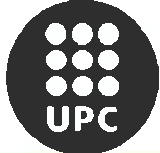 ACTO DE LA PROPUESTA DE NOMBRAMIENTOReunidos los miembros, la comisi6n propone al rector, motivadamente y con caracter vinculante, una relaci6n de todas las personas candidatas que han superado las pruebas, por orden de preferencia, para su nombramiento.Finalizado el acto, el presidente levanta la sesi6n de la cual, como secretario, extiendo esta acta con la firma de todos los asistentes.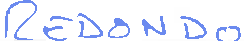 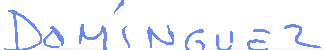 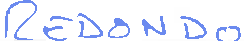 Barcelona, 9 de juny de 2022SECRETARIO/A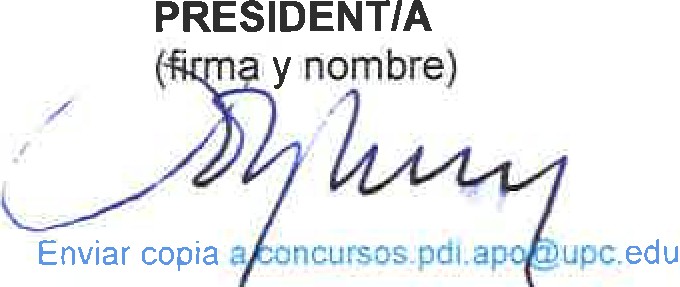 (firma y nombre)VOCAL PRIMERO/A(firma · nombre)VOCAL SEGUNDO/A(firma y nombre)VOCAL TERCERO/A(firma y nombre)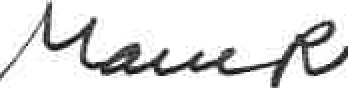 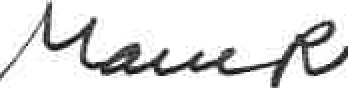 .	dara dar publ1c1dad en la web https://concursosp 1.u c.eau- convocatona corresponent13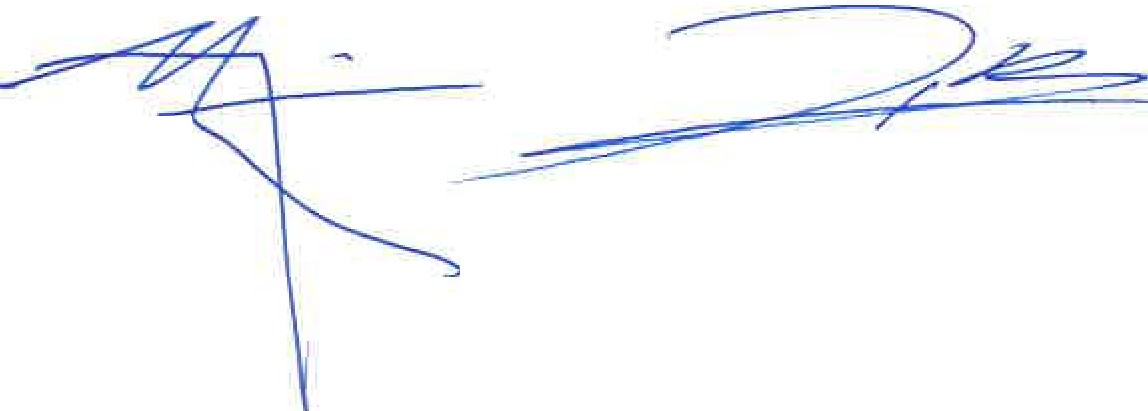 Candidato/daPeso 18 pruebavaloraci6n 18 pruebaValoraci6n ponderadaPeso 2apruebavaloraci6n2• pruebaValoraci6n ponderadaValoraci6n final (suma valoracionesoonderadaslIfo JJr.;.,D	f2EnDr0D1,	DoM,D {-.,LJ G"240 %ClG,o %10\D%%%%